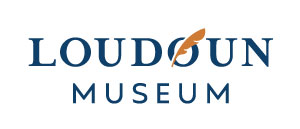 Community Curated Exhibit SpaceLoudoun Museum’s community-curated exhibition space exists to foster local collaborations and encourage involvement from regional groups and organizations, while allowing them to showcase their history and current activities in Loudoun County.  We’re seeking collaborators who are:  -Local to Loudoun County -Nonpartisan and compatible with the Museum’s mission Priority will be given to organizations with limited or no ability to display exhibits at their own institution.  The Museum will accept interest forms from potential participants on a rolling basis. Each exhibit will be on display for a period of not less than 3 months and not exceeding 6 months. Any objects in the exhibit will be treated as temporary loans to the Museum. The exhibit case dedicated to this project is in the Museum’s center space adjacent to the Loudoun County history timeline. The case is a three-shelved corner case with enough size and depth for some creative exhibit options.We will contact participating organizations at least one month in advance of installation to discuss their goals and ideas for the exhibit. We will be available throughout the process to provide some assistance in the design and installation of exhibits if desired.  Interested? Contact us at info@loudounmuseum.org!